Государственное бюджетное образовательное учреждение высшего профессионального образования «Красноярский государственный медицинский университет имени профессора В.Ф. Войно-Ясенецкого» Министерства здравоохранения Российской Федерации Кафедра поликлинической педиатрии и пропедевтики детских болезней с курсом ПО    Тема : «Национальный календарь профилактических прививок . Вакцинации от менингококковой инфекции ,ротовирусной инфекции ,ветряной оспы ,гепатита А ,папилломавирусной инфекции ,клещевого энцефалита.»
                                               Выполнила : Тимофеева Татьяна   Олеговна                                                                                     501 педиатрия           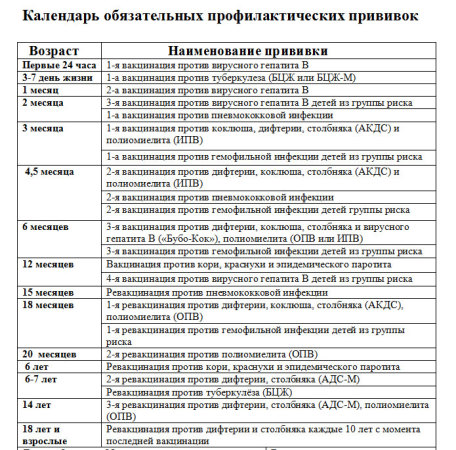  Дети от 1 года до 18 лет, женщины от 18 до 25 лет (включительно), не болевшие, не привитые, привитые однократно против краснухи, не имеющие сведений о прививках против краснухи :Вакцинация против краснухи Дети от 1 года до 18 лет включительно и взрослые в возрасте до 35 лет (включительно), не болевшие, не привитые, привитые однократно, не имеющие сведений о прививках против кори: Вакцинация против кори Дети с 6 месяцев, учащиеся 1 - 11 классов; обучающиеся в профессиональных образовательных организациях и образовательных организациях высшего образования; взрослые, работающие по отдельным профессиям и 3 должностям (работники медицинских и образовательных организаций, транспорта, коммунальной сферы); беременные женщины; взрослые старше 60 лет; лица, подлежащие призыву на военную службу; лица с хроническими заболеваниями, в том числе с заболеваниями легких, сердечно- сосудистыми заболеваниями, метаболическими нарушениями и ожирением  : Вакцинация против гриппаВакцинация от менингококковой инфекции.В России применяются следующие вакцины: против менингококковой инфекции серогруппы А, А и С (отечественные); Менинго А+С (Франция), «Менце-вакс ACWY» (Англия) , вакцина Менактра.Иммунизация полисахаридной вакциной приводит к быстрому (с 5 по 14-й день) нарастанию антител, невосприимчивость сохраняется у детей в течение не менее 2 лет; у взрослых антитела после вакцинации сохраняются до 10 лет. Повторная вакцинация проводится не ранее, чем через 3 года.Конъюгированные вакцины иммуногенны у детей старше 2 мес, подростков и взрослых, они создают существенно более напряженный иммунный ответ у детей и подростков. Кроме того, в отличие от не конъюгированных вакцин, они индуцируют развитие иммунологической памяти.Прививочные реакции и противопоказания к проведению прививки от менингококковой инфекцииПрививка от менингококковой инфекции А и Менинго А+С мало реактогенны. Местная реакция - болезненность и гиперемия кожи - отмечается у 25% привитых, реже появляется субфебрильная температура с нормализацией через 24-36 часов. Менцевакс ACWY редко вызывает температуру в течение 1 дня, местно - покраснение, болезненность в месте укола.Вакцинация против ротавирусной инфекции.1)Ротарикс - оральная живая моновалентная - ГлаксоСмитКляйн, Англия Приготовлена на основе атенуированного ротавируса человека штамма RIX4414 - серотипа GlPal); выпускается в виде сухого белого порошка и растворителя (мутная жидкость с белым осадком), 1 доза (1 мл) содержит не менее чем 106,0 CCID50 ротавируса. Вводится двукратно. Хранят при 2-8° в течение 2 лет.2) РотаТек® - оральная живая 5-валентная реассортантная вакцина - Мерк Шарп и Доум, НидерландыСодержит 5 реассортантных вирусов на основе человеческих и бычьего (непатогенным для человека) штаммов. 4 реассортанта несут на наружной оболочке поверхностные белки VP7 серотипов Gl, G2, G3, G4 человеческих штаммов ротавируса и VP4 серотипа Р7 бычьего штамма, 5-й реассортант - белок Р1 А от человеческого и белок G6 от бычьего родительских штаммов. Вводится 3-кратно. Сроки, дозы и метод введения вакцины против ротавирусной инфекцииС учетом учащения инвагинации кишечника у детей в возрасте старше 6 месяцев и негативного опыта с вакциной Роташильд, новые вакцины вводят с возраста 6 нед. с интервалом 4-6 недель. Вторую дозу Ротарикс желательно ввести до возраста 16 нед., но в любом случае не позже 24 нед. Первую дозу РотаТек вводят между 6 и 12 нед., завершая вакцинацию к 32 нед. (в более поздние сроки вакцинация не исследовалась и не рекомендуется).РотаТек и Ротарикс противопоказаны детям с повышенной чувствительность к компонентам вакцины или давшим реакцию на предыдущую дозу, детям с пороками развития желудочно-кишечного тракта, перенесшим инвагинацию, с иммунодефицитами. Вакцинацию откладывают у детей с тяжелым заболеванием, кишечными расстройствами, рвотой; легкое заболевание не является противопоказанием.Вакцинация от ветряной оспы Варилрикс - живая вакцина - Глаксо СмитКляйн, Англия  Приготовлена из штамма вируса Ока, модифицированного 38 пассажами на клеточных культурах; содержит следы неомицина, без желатины. Доза 0,5 мл вводят подкожно или внутримышечно, начиная с возраста 1 г., обычно вводится с другими живыми вирусными вакцинами. Хранят при 2-8° в течение 2 лет.Варивакс® - живая вакцина из штамма Ока/Мерк (Мерк, Шарп иДоум, Нидерланды - готовится к регистрации)Окавакс - живая вакцина из штамма Ока -(Институт Бикен, Япония, эксклюзивный дистрибьютор в Европе - санофи пастер - готовится к регистрации). В составе отсутствует желатин.Двухкратная вакцинация .Реакции и противопоказания к проведению прививки от ветряной оспы.Реактогенность вакцин невелика, в течение 1 мес. после введения Варилрикс у 2-3% наблюдаются макулопапулезные, у 1% - везикулезные сыпи. При использовании вакцины Окавакс у здоровых пациентов повышение температуры тела наблюдалось в 2,8%, сыпь - в 1,7%, местные реакции - в 3,2% случаев. У лиц с различной патологией реакции были отмечены в 3,5%, 3,5% и в 0,9% случаев соответственно.Вакцинация от гепатита А .В России зарегистрировано несколько однотипных вакцин: все они вводятся внутримышечно (предпочтительно) или подкожно, полный курс состоит из 2 доз с интервалом 6-18 мес, больным на гемодиализе, с дефектами иммунитета рекомендуется дополнительная доза через 1 мес. после первой. Помимо моновакцин, зарегистрированы 2 комбинированные вакцины против гепатитов А и В (ГЕП-А+В-ин-ВАК и Твинрикс).1)ГЕП-А-инВАК, РоссияВирионы штамм ЛБА-86, выращенные на культуре клеток 4647, адсорбент - алюминия гидроксид. В 1 мл >50 ИФА ед. (25 нг) Без антибиотиков и консервантов . Дети 3-17 лет -0,5 мл, взрослые - 1,0 мл2)ГЕП-А-инВАК-Пол, Россия .Та же вакцина с полиоксидонием.3)Аваксим санофи nacmep, Франция.Инактивированный вирус штамма GBM, выращенный на клетках MRC5. Содержит до 0,3 мг алюминия гидроксида, 2,5 мкл 2-феноксиэтанола, 12,5 мкг формальдегида. Шприц-доза 0,5 мл вакцины - для детей с 2 лет и взрослых.4) Вакта® 25 Ед. и 50 Ед. Мерк, Шарп и Доум, США.Инактивированный формалином штамм вируса RC 326F, выращенный на монослое клеток MRC5. Активность: 50 ед/мл, содержит алюминия гидроксид (0,45 мг/мл), следы формальдегида. Без консерванта. Детям 2-17 лет 25 АЕ - 0,5 мл, взрослым 50 АЕ - 1,0 мл.5) Хаврикс 720 и 1440 Глаксо-СмитКляйн, Бельгия.Суспензия вируса, получаемая путем лизиса инфицированных клеток MRC5, инактивированная  формалином и адсорбированная на геле алюминия гидроксида. Шприц-доза 0,5 мл для детей 1-16 лет и 1,0 мл для лиц >16 лет.Противопоказания и побочные явления после прививкт от гепатита АВакцины не вводятся лицам с гиперчувствительностью к компонентам вакцин (алюминия гидроксиду, феноксиэтанолу и др.). Данных о прививках беременных нет, поэтому их вакцинацию следует проводить только при крайней необходимости.Вакцинация редко сопровождается недомоганием, головной болью, субфебрилитетом, небольшим отеком в месте введения в течение 1-2 суток, еще реже - преходящим повышением активности трансаминаз.Вакцинация от папилломавирусной инфекции.В мире выпускается два типа вакцин.Одна вакцина - четырёхвалентная, то есть защищает от инфицирования четырьмя типами ВПЧ – 6, 11, 16 и 18. А вторая вакцина – бивалентная, и защищает только от двух типов ВПЧ – 16 и 18. Четырехвалентная вакцина против папилломы человека называется Гардасил, и выпускается голландской фармацевтической фирмой "MSD - Мерк Шарп и Дому Б.В.", а двухвалентная прививка производится в Бельгии компанией "GlaxoSmithKline Biologicals" и имеет наименование Церварикс.Церварикс вводится внутримышечно трехкратно, согласно следующей схеме: 0 – 1 – 6. Это означает, что через месяц после первой дозы женщина получает вторую, а через полгода после первой – третью прививку. Если имеется необходимость провести вакцинацию в сжатые сроки, то можно придерживаться схемы: 0 – 1 – 2,5. То есть интервал между первой и второй дозой составляет 1 месяц, а между первой и третьей – 2,5 месяца.

Гардасил вводится внутримышечно по следующей схеме: 0 – 2 – 6, то есть первая доза, через два месяца после нее – вторая доза, и через полгода после первой вакцинации человек должен получить третью дозу. Если необходимо провести вакцинацию в сжатые сроки, то Гардасил вводят с учетом следующих требований: минимальный интервал между первой и второй дозой составляет 4 недели, а минимальный промежуток между второй и третьей дозой – 12 недель.
Вакцина  от вируса папилломы человека применяется для вакцинации подростков и молодых людей в возрасте до 26 лет. Вакцина против папилломы вводится девочкам и мальчикам в возрасте 9 – 14 лет, или юношам и девушкам в 18 – 26 лет. В России рекомендовано делать прививку против папилломы человека девочкам–подросткам в 12-летнем возрасте. Всемирная организация здравоохранения считает оптимальными для введения вакцины от папилломы следующие возрастные категории: 1. 10-13 лет. 2. 16 – 23 года. Оптимально вводить вакцины против папилломы человека - до начала половой жизни, то есть пока ребенок не имеет контактов с вирусом. Поэтому большинство стран Европы и Соединенные Штаты Америки приняли решение вводить вакцину в возрасте 10 – 14 лет. В некоторых случаях соответствующие министерства здравоохранения организуют программы дополнительной вакцинации молодых женщин до 26-летнего возраста, которые не инфицированы данным вирусом.
Вакцины против папилломы человека могут вводиться одновременно со следующими иммунобиологическими препаратами: АКДС (Инфанрикс, Тетракок, Пентаксим); Инактивированная полиомиелитная вакцина (в виде инъекции - например, Пентаксим); Вакцина против гепатита В.

Прививка от папилломы человека противопоказана людям, у которых была сильная аллергическая реакция при предыдущем введении препарата. Временным противопоказанием является острое заболевание, или обострение имеющейся хронической патологии. В этом случае следует дождаться выздоровления или наступления ремиссии, после чего ввести вакцинный препарат.

Вакцинация от клещевого энцефалита.1)Вакцина клещевого энцефалита культуральная очищенная концентрированная инактивированная сухая (производство РФ).

2)ЭнцеВир (EnceVir) (производство РФ).

3)ФСМЕ-Иммун Инжект/Джуниор (FSME-Immun Inject/Junior) (производство Австрия).

4)Энцепур Взрослый и Энцепур Детский (производство Германия).Существует стандартная и ускоренная схема прививок.Стандартная: схема· культуральная очищенная концентрированная инактивированная сухая ФГУП «ПИПВЭ им. М.П. Чумакова РАМН» (Россия) для детей старше 3 лет. – 1-я доза (назначенный день), 2-я доза через 5-7 месяцев.· «ЭнцеВир» культуральная, очищенная инактивированная вакцина разработана ФГУП "НПО «Микроген» МЗ РФ (Россия) для лиц старше 18 лет - 1-я доза (назначенный день), 2-я доза через 5-7 месяцев.· ФСМЕ-ИММУН ЭНЦЕПУР (взрослый для лиц старше 16 лет) – 1-я доза (назначенный день), 2-я доза через 1-3 месяца.· «ФСМЕ-ИММУН Джуниор» - 1-я доза (назначенный день), 2-я доза через 1-3 месяца ( от 1 года до 16 лет).· «ЭНЦЕПУР» (детский) – 1-я доза (назначенный день), 2-я доза через 1-3 месяца.Ускоренная схема:· культуральная очищенная концентрированная инактивированная сухая – 1-я доза (назначенный день), 2-я доза через 2 месяца.· «ЭнцеВир» - 1-я доза (назначенный день), 2-я доза через 14 дней.· ФСМЕ-ИММУН ЭНЦЕПУР (взрослый) – 1-я доза (назначенный день), 2-я доза через 14 дней.· «ФСМЕ-ИММУН Джуниор» - 1-я доза (назначенный день), 2-я доза через 14 дней.· «ЭНЦЕПУР» (детский) – 1-я доза (назначенный день), 2-я доза через 7 дней, 3-я доза через 21 день после первой прививки.Через 12 месяцев после первого курса прививки повторяют. Каждая последующая ревакцинация проводится каждые 3 года. К противопоказаниям вакцинации также относят аллергию на содержащиеся в препаратах составляющие. 